STITCH & FLIP PLACEMAT 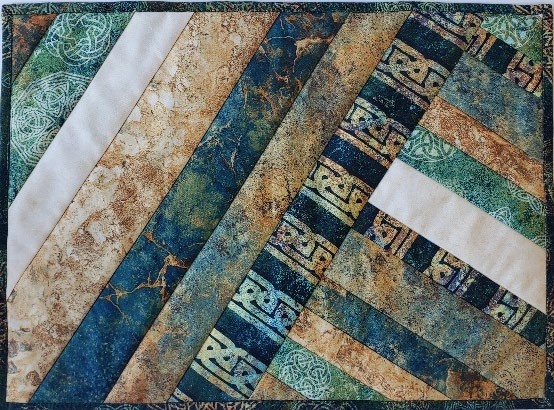 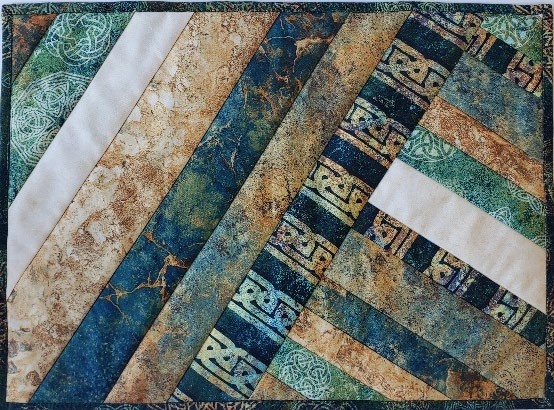 Project Requirements: 6-8 WOF strips of coordinating fabric ranging in width from 1” to 3” 1 – 14” x 20” piece of backing fabric 1 – 14” x 20” of batting (fusible or spray basted to the backing fabric) 2 – 2” strips of coordinating fabric for binding SUPPLIES: Sewing machine in good working order with manual, presser feet, attachments, and foot controller. ¼” foot to fit your machine Sewing Machine Needles – Microtex (Sharp) 80/12 or Quilting 75/11 Rotary cutter – 45mm. These are really sharp, so the preferred one has an ergonomic handle. The blade retracts when you are not using it. Quilting rulers – 8 ½”x24” if you are buying a new one 6 ½” square Rotary Cutting Mat (self-healing) – 18”x24” or larger Cotton thread in a neutral colour – Gray or beige 50 weight. Both Aurifil (2ply) and Gutterman(3 ply) will work. The Aurifil does not take up as much room in the seam. Pins – fine with glass heads. I like Clover Silk Pins as they easily go through the fabric Seam ripper Tailors Awl – it needs a sharp point as it takes the place of your finger when you get to the end of the seam Pencils for marking lines on fabric –white (Fons & Porter) or Frixion pens Small scissors or thread snips Mary Ellens Best Press – unscentedNotebook and pen